Les actes de paroles en 3apParler c'est communiquer.          C'est en situation de communication que l'élève va progressivement apprendre à parler et à constituer peu à peu un stock lexical qu'il réutilisera dans diverses situations de communication.          La prise de parole sera favorisée et soutenue par des activités adéquates de : mémorisation, de répétition, de reformulation et d'expression.          Les actes de paroles assurent les apprentissages linguistiques: saluer, prendre congé, se présenter, présenter, demander, donner des informations, accepter, refuser, affirmer, nier, interroger, répondre, exprimer une préférence.  PROJET:…………………….                                                                                       Niveau:3APSEQUENCE:……………... Séance: comptine.Titre :……………………….Page:……………………….Objectifs : amener l'élève à:                          -  Mémoriser la comptine.                           -Articuler convenablement le son [     ]……                           -………………………………………………………..                                                  Déroulement:1/découverte:L'exploitation de l'image et des pancartes page:….Lecture globale de toute la comptine.2/l'observation du texte:Observation et identification des différentes ponctuations.3/analyse:Repérage des personnages et des trois formes de salutations.4/ évaluation:Récitation de la comptine en plusieurs séances.Niveau : 3ème                                           Projet : 1                                                Séquence : 03 *   Mon métier d’élève.*Activité : Lecture  compréhension.Thème: Réaliser un fichier thématique sur l’école pour le présenter au concours inter-écoles.Objppectifs:Maitriser le système de transcription et le mécanisme de la lecture.Amener l'élève à reconnaitre, déchiffrer et lire une phrase.Déroulement de la leçon.Phase 1:   *Observation de l'image. Page : 26Les élèves observent et s'exprime librement.     Phase 2 : Compréhension du texte tout en répondant aux questions à partir du texte et des images page: 26Q:ou  sont les enfants ? VIGNETTE 1ET2 R: 1/dans la classe  _2/à la maison Q : Quelle est l’activité préférée de manil ? R : JOUER AU BALLONQ : Quel jour se passe la scène ?R : C’est le mardi.*question pour assurer la compréhension.      Ecrire les réponses au tableau(le texte)      Phase 3:         Repérer les mots : j’écris-  je lis -    je récite.      Phase 4: (évaluation)            Faire lire les phrases par les élèves.Niveau : ……………..                                                                  Projet : ………… Séquence : ……….. *   ……………………………………….*Activité : Lecture  compréhension.Thème: ……………………………………………………………………………………………………………Objppectifs:Maitriser le système de transcription et le mécanisme de la lecture.Amener l'élève à reconnaitre, déchiffrer et lire une phrase.Déroulement de la leçon.Phase 1:   *Observation de l'image. Page : ………………Les élèves observent et s'exprime librement.     Phase 2 : Compréhension du texte tout en répondant aux questions à partir du texte et des images page: 26Q:…………………………………..  ? VIGNETTE 1ET2 R: 1…………………………. _2/……………………………….. Q : ………………………………………………………………… ? R : ………………………………………………..Q ………………………………………………….. ?R ……………………………………………………….*question pour assurer la compréhension.      Ecrire les réponses au tableau(le texte)      Phase 3:         Repérer les mots : …………………,………………..,…………...      Phase 4: (évaluation)            Faire lire les phrases par les élèves.Niveau : 3ème                                           Projet : 1                                                Séquence : 03 *   je respecte le code de la route..*Activité : Lecture  compréhension.Thème:   (confectionner une affiche illustrant des consignes de sécurité routière pour la présenter à une autre classe.)Objectifs:Maitriser le système de transcription et le mécanisme de la lecture.Amener l'élève à reconnaitre, déchiffrer et lire une phrase.Déroulement de la leçon.Phase 1:   *Observation de l'image. Page : 50Les élèves observent et s'exprime librement.     Phase 2 : Compréhension du texte tout en répondant aux questions à partir du texte et des images page: 50Q: ou se passe la scène ?R:  dans la rue. Q : A Quel moment démarrent les voiture ?R : elles démarrent au feu vert.Q : Le bus dépose les voyageurs à l’aéroport, à la gare, à la station,R :A la gare..Q:que fait le policier ?R :il fait signe à fazil et rose de traverser.     Phase 3: (évaluation) Repérer les mots : le feu vert – démarrent -voyageurProjet:………………Séquence:2Fiche de lecture  (2eme SON) Objectif : amener  l'élève à acquérir les   sons   eu /oeu/e                                                          Déroulement: Phase1:Révision sur p.l.m.   h /ch.  Présentation de la phrase au tableau:                       Bonjour madame.Lecture magistrale puis individuelle.Phase2:extraction au tableau des sons j  /on.Analyse auditive: carotte/cravates/casquette.Analyse  visuelle : activité 4 page 68.Récapitulation: les élèves doivent lire le tableau récapitulatif. Cha       Cho      chou       Choi        chon .Ha          He .Ja            je         ji                jon          joi           jou  Entourer les mots du texte ou se trouve les sons du jour.Projet:01Séquence:1Fiche de lecture  (2eme SON) Objectif : amener  l'élève à acquérir le   son  « m»                                                          Déroulement: Phase1:Révision sur p.l.m.    « a »   Phase2Présentation de la phrase au tableau:    Voici manilLecture magistrale puis individuelle.Phase3extraction au tableau des sons  eu/euxAnalyse auditive: mila/image /manil.Analyse  visuelle : activité 1/page 12Récapitulation:   les élèves doivent lire les  mots.                      Manil /mimi/mami/ Entourer les mots du texte ou se trouve les sons du joProjet:04Séquence:2Fiche de lecture  (2eme SON) Objectif : amener  l'élève à acquérir les   sons   eu /oeu/e.                                                          Déroulement: Phase1:Révision sur p.l.m.    in  /je rince.   Phase2Présentation de la phrase au tableau:    Il  pleut, les enfants  rentrent chez eux.Lecture magistrale puis individuelle.Phase3extraction au tableau des sons  eu/euxAnalyse auditive: odeur/un jeu/un violon.Analyse  visuelle : activité 1/2page 92Récapitulation:   les élèves doivent lire les  mots.                     Un nageur  _ UN radiateur  -Un jeu _ Un œuf  _  Deux bœufs Entourer les mots du texte ou se trouve les sons du jour.Lire et faire lire le texte "c'est la nuit" page:91Projet:……………..Séquence:…………………Fiche de lecture  (2eme SON) Objectif : amener  l'élève à acquérir les   sons   ………………………………….                                                          Déroulement: Phase1:Révision sur p.l.m.    ………………………………………….   Phase2Présentation de la phrase au tableau:    ………………………………………………………………………………………………………………………...Lecture magistrale puis individuelle.Phase3                   Extraction au tableau des mots  ……………………/………………………. 	    Extraction au tableau des syllabes …………………………../………………………..Extraction au tableau des sons ………………………/…………………………...Analyse auditive:…………….,………………….,…………………...Analyse  visuelle : activité …..      /  …..   page ……………Récapitulation:   les élèves doivent lire les  mots.                     …………………./…………………………./…………………/……………………..Entourer les mots du texte ou se trouve les sons du jour.Lire et faire lire le texte "………………………….." page:………….                                         Séance : évaluation bilan.Objectif :   Evaluer l'élève.Identifié les sons étudiés.Lire correctement une phrase.Phase1 : présentation des phrases:  	L'orange est un arbre fruitier du groupe des agrumes à fleures blanches, cultivé dans les régions assez chaud. Il produit des oranges.        Lire et faire lire par les élèves.Phase2 : activités de lecture page 75         Expliquer la consigne.        Correction au tableau.   Niveau : 3ème A.P              Projet:…..                                              Séquence :……………                                                                                                                                                                               Séance : lecture synthèse :(Apprentissage du code combinatoire).Objectifs :- consolidation des sons étudiés.                  - lire une courte phrase.                                    Déroulement de la séance.Phase1:révision par p.l.m    : ………………………..Association et lecture: les élèves doivent être capables de faire l'association consonnes-voyelles.        …………………………………………………        ………………………………………………………   Phase2 :                                 Combiner les syllabes pour trouver des mots :             …………….-…………………-…………………-……………………-…………………faire lire les élèves au tableau.   Phase3: Ecrire la phrase suivante au tableau et faire lire les élèves :           ……………………………………………………                                Faire lire les élèves sur le livre de lecture page  …projet :1séquence :1Fiche de lecture  (1er SON) Objectif: amener l'apprenant à acquérir les sons.l'élève sera capable de lire correctement les graphèmes du    jour.Déroulement de la séance.Phase 1:Présentation de la phrase au tableau avec illustration.L'orange est un arbre fruitier du groupe des agrumes.Lecture magistrale puis individuelle.Phase2:Extraction au tableau du son g –gu  =g puis le son  ge=je.agrume          orange.   gru                         ge    G                             ge.Analyse auditive :nager- plonger – cage.Analyse visuelle ;-la bague    labougie    la neige.   Écrire les différentes graphies des sons étudiés (scripte/cursive/majuscule/capitale).Chasse aux mots.   Projet :…………..                                                                                                                                         niveau : 3APSéquence :………..Fiche de lecture  (1er SON) Objectifs: amener l'apprenant à acquérir les sons.l'élève sera capable de lire correctement les graphèmes du    jour.Déroulement de la séance.Phase 1:Présentation de la phrase au tableau avec illustration.………………………………………………………………………………………...Lecture magistrale puis individuelle.Phase2:Extraction au tableau du son …………………puis le son  …………………….       ………………….                     ………………………….                                       ……………………..                 ………………………..                                       ………………………                    …………………………Analyse auditive :……………….,…………….,………….  Analyse visuelle ;-…………………,………Écrire les différentes graphies des sons étudiés (scripte/cursive/majuscule/capitale).Chasse aux mots.   projet : 01                                                                                          Niveau : 3ème APSéquence : 03Fiche de lecture  (1er SON) Objectif: amener l'apprenant à acquérir les sons.l'élève sera capable de lire correctement les graphèmes du    jour.Déroulement de la séance.Phase 1:Présentation de la phrase au tableau avec illustration.           Mohamed  lit un livre.Lecture magistrale puis individuelle.Phase2:Extraction au tableau du son   (o) puis le son  (l)              Mohamed                                         livre             Mo                                                      li                 o                                                      lAnalyse auditive : robe-  moto-drapeau-pomme  -véloAnalyse visuelle ;-moto-   drapeau-auto.                                                   O=au=eauÉcrire les différentes graphies des sons étudiés (scripte/cursive/majuscule/capitale).Chasse aux mots.   Niveau : 3ème APProjet : 1Séquence : 02Thème : mes camarades de classe.Fiche de lecture  (1er SON) Objectif: amener l'apprenant à acquérir les sons.l'élève sera capable de lire correctement les graphèmes du  jour  D/EDéroulement de la séance.Phase 1:Présentation de la phrase au tableau avec illustration.                  A l’école, Mardi, c’est le jour de la comptine.Lecture magistrale puis individuelle.Phase2:Extraction au tableau du son d puis le son  EMardi               comptine        di                            ne         d                               e.Analyse auditive : dinar, domino  date-dinde/école-elle.Analyse visuelle ;-date  /tomateÉcrire les différentes graphies des sons étudiés (scripte/cursive/majuscule/capitale).Chasse aux mots. Niveau : 3ème AP                                Projet : ………….                        Séquence : ………..Thème :…………………………………..Fiche de lecture :(1er SON) Objectifs : amener l'apprenant à acquérir les sons.l'élève sera capable de lire correctement les graphèmes du  jour  …………………Déroulement de la séance.Révision :( p.l.m)  révision des sons………..                                   Dictée du mot :…………….Phase :01Présentation de la phrase au tableau (avec illustration. page :……)                  ………………………………………………………...Lecture magistrale puis individuelle.Phase 02:Extraction au tableau du son ……..puis le son  …………..………………….           …………………        …….                        ……..         …..                              …..    Analyse auditive : …………………………………………………………………………..   Analyse visuelle ;-…………………………………………………………………………...        +Faire lire les mots Écrire les différentes graphies des sons étudiés (scripte/cursive/majuscule/capitale).Sur le tableau, puis sur les ardoises.Chasse aux mots. Niveau : 3ème APProjet : 1Séquence : 03Thème : mon métier d’élève.Fiche de lecture  (1er SON) Objectif: amener l'apprenant à acquérir les sons.l'élève sera capable de lire correctement les graphèmes du  jour  l/oDéroulement de la séance.Phase 1:Présentation de la phrase au tableau avec illustration.                  A l’école, je fait du sport.Lecture magistrale puis individuelle.Phase2:Extraction au tableau du son «   l »   puis le son   «  o »école                              sport          le                              s-port         l                                     oAnalyse auditive : livre /le domino/ une moto/école-elle.Analyse visuelle ;-livre  /tomateÉcrire les différentes graphies des sons étudiés (scripte/cursive/majuscule/capitale).Chasse aux mots.   Niveau : 3ème APNiveau : 3ème APProjet : 02Séquence : 02Thème :je suis passager.Fiche de lecture  (1er SON) Objectif: amener l'apprenant à acquérir les sons.l'élève sera capable de lire correctement les graphèmes du  jour  v/oiDéroulement de la séance.Phase 1:Présentation de la phrase au tableau avec illustration.        Voici la voiture verte.Lecture magistrale puis individuelle.Phase2:Extraction au tableau du son «   v »   puis le son   «  oi »Voiture  VoiV         oi                                                                        Analyse auditive : livre /navire /  un volant /vert./droite/ armoireAnalyse visuelle ;- feu /vert.Écrire les différentes graphies des sons étudiés (scripte/cursive/majuscule/capitale).Chasse aux motsprojet :1séquence :1Fiche de lecture  (1er SON) Objectif: amener l'apprenant à acquérir le  son   « a ».l'élève sera capable de lire correctement les graphèmes du    jour.Déroulement de la séance.Phase 1:Présentation de la phrase au tableau avec illustration. Voici Amina.Lecture magistrale puis individuelle.Phase2:Extraction au tableau du son  a. Amina A  -mi-  na.Analyse auditive :  ananas  , ali ,mila, bachirAnalyse visuelle ;-  n 1 page12 Écrire les différentes graphies du son  étudié (scripte/cursive/majuscule/capitale).Chasse aux mots.  Révision sur p.l.m.    ……………….. ………………….. …………………..   Phase2Présentation de la phrase au tableau:                         …………………………………………………                                Projet : ………….                        Séquence : ………..Thème :…………………………………..Fiche de lecture :(2éme SON) Objectifs : amener l'apprenant à acquérir les sons.l'élève sera capable de lire correctement les graphèmes du  jour  …………………                                                       Déroulement: Phase1:………………………..               *  Lire et faire lire les élèves.Phase3extraction au tableau des sons :…………..Analyse auditive:……………………………………..Analyse  visuelle : activité …page …….Récapitulation:   les élèves doivent lire les  mots.……………….-…………………-……………………..-…………………….-…………………        Entourer les mots du texte ou se trouve les sons du jour.Lire et faire lire le texte "…………………………………. ‘’ page:………… Niveau : 3ème                                           Projet : 1                                                Séquence : 02 *   mes camarades de classe.*Activité : Lecture  compréhension.Thème: Réaliser un fichier thématique sur l’école pour le présenter au concours inter-écoles.Objectifs:Maitriser le système de transcription et le mécanisme de la lecture.Amener l'élève à reconnaitre, déchiffrer et lire une phrase.Déroulement de la leçon.Phase 1:   *Observation de l'image. Page : 18)Les élèves observent et s'exprime librement.     Phase 2 : Compréhension du texte tout en répondant aux questions à partir du texte et des images page: 18 Q:Qui sont les personnages, R:la maitresse/manil/samir/ Q : Quel jour se passe la scène?R : le mardi.Q : Quelle est l’activité du mardi :la lecture ?le dessin ?   L’écoute d’une comptine?R :C’est l’écoute de la comptine.*question pour assurer la compréhension.     Phase 3: (évaluation) Repérer les mots : comptine _mardi_ camarade ojet :4Séquence:2Fiche de lecture  (1er SON) .Objectif: amener l'apprenant à acquérir les sons.l'élève sera capable de lire correctement les graphèmes du    jour.Déroulement de la séance.Phase 1:Présentation de la phrase au tableau avec illustration.Un ours brun mange un pot de miel.Lecture magistrale puis individuelle.Phase2:Extraction au tableau du son un  puis le son   iel Brun                       miel.    Un                            iel    Faire lire les sons.Faire observer:         un piano        ia                                            Un panier       ie                     Une radio       io             _ Faire lire les sons                     Analyse auditive : lundi. parfum, étoile, un violon, un cahier.Écrire les différentes graphies des sons étudiés (scripte/cursive/majuscule/capitale).Chasse aux mots.   Faire lire les phrases:   un ours brun    _UN pot de miel    _ Une bouteille de parfum.Projet:04Séquence:2Fiche de lecture  (2eme SON) Objectif : amener  l'élève à acquérir les   sons   eu /oeu/e.                                                          Déroulement: Phase1:Révision sur p.l.m.    in  /je rince.   Phase2Présentation de la phrase au tableau:    Il  pleut, les enfants  rentrent chez eux.Lecture magistrale puis individuelle.Phase3extraction au tableau des sons  eu/euxAnalyse auditive: odeur/un jeu/un violon.Analyse  visuelle : activité 1/2page 92Récapitulation:   les élèves doivent lire les  mots.                     Un nageur  _ UN radiateur  -Un jeu _ Un œuf  _  Deux bœufs Entourer les mots du texte ou se trouve les sons du jour.Lire et faire lire le texte "c'est la nuit" pageNiveau :3ème AP Projet:02Séquence:2Fiche de lecture  (2eme SON) Objectif : amener  l'élève à acquérir les   sons   f/ph                                                          Déroulement: Phase1:Révision sur p.l.m : voiture    Phase2Présentation de la phrase au tableau:          Fatima et soulef vont au taxiphone.Lecture magistrale puis individuelle.Phase3extraction au tableau des sons  f/phAnalyse auditive:fraise/ fromage/élèphant/téléphone.Analyse  visuelle : activité 1/2page 44Récapitulation:   les élèves doivent lire les  mots.                     Un volant  -  une fusée  -une locomotive .Entourer les mots du texte ou se trouve les sons du jour.Lire et faire lire le texte "En voiture" page:43Niveau : 3ème APProjet:1.                                              Séquences:…1.Séance : lecture synthèse. (Apprentissage du code combinatoire).Déroulement de la séance.Phase1:Révision par p.l.m    : a/i/m/n.Phase : 2Association et lecture: les élèves doivent être capables de faire l'association consonnes-voyelles.                 Phase : 3faire lire les élèves au tableau.            Mimi   _      Nina  _  manil _ Amina                                                                                                            .  Dictée du mot "mimi" Faire lire les élèves sur le livre ojet:3                                                      séquences:…3.Séance : lecture synthèse. (Apprentissage du code combinatoire).Déroulement de la séance.Phase1:révision par p.l.m    :g=gu/g=jeAssociation et lecture: les élèves doivent être capables de faire l'association consonnes-voyelles.i                                        iG        e                  gu                uÉ                                       e Une marguerite-le gazon une langue un fromage le magicien.                                                      faire lire les élèves au tableau.  Dictée du mot "bonjour " faire lire les élèves sur le livre de lecture page   75Niveau : 3ème   Projet : 1  (Réaliser un imagier thématique sur l’école pour le présenter au concours     inter-écoles.)                         Séquence : 1  «    ma nouvelle école. »  Activité : l’oralActe de parole : se présenter/saluer.Réalisation l’linguistique : bonjour !/ salut    JE suis……/je m’appelle….  .voici…/c’est….1-oral/réception :        (20’)     a/mise en situation : présenter la situation de communication                  Les personnage : Manil –Amina.    B/ moment d’écoute:              1/Dire le texte en respectant la structure rythmique et en joignant le geste à la mimique pour faciliter la compréhension.             2/Redire le texte.    c/Moment de répétition :            * Reprendre les échanges verbaux un par un.  
   2-oral/production : répétition/systématisation.      (20’)      *  Reprendre le dialogue par les groupes d’élèves (répéter et mémoriser.)  3-oral/production : réinvestissement/jeu de rôle.        (20’)      * Demander aux élèves de se mettre à deux et créer un petit dialogue qui comprend une expression de salutation et une réponse. Puis présenter l’école. Niveau : 3ème                                      Activité : l’oral                                            durée :20’  Projet : 1  (Réaliser un imagier thématique sur l’école pour le présenter au concours     inter-écoles.)                                                                                                                                                                                         Séquence : 02  «    mes camarades de classe. »  Acte de parole : se présenter/saluer/prendre congéRéalisation l’linguistique : bonjour !/ salut    /c’est l’heure de…./au revoir …/à demain                                                  Lui, c’est……./elle, c’est… 1-oral/réception :        (20’)     a/mise en situation : présenter la situation de communication                  Les personnages : la maitresse, fodil, samir, Nadia.                 Les lieux : la cour, la classe.    B/ moment d’écoute:              1/Dire le texte en respectant la structure rythmique et en joignant le geste à la mimique pour faciliter la compréhension.             2/Redire le texte.    c/Moment de répétition : * Reprendre les échanges verbaux un par un.  
   2-oral/production : répétition/systématisation.      (20’)      *  Reprendre le dialogue par les groupes d’élèves (répéter et mémoriser.)  3-oral/production : réinvestissement/jeu de rôle.        (20’)      * Demander aux élèves de se mettre à deux et créer un petit dialogue qui comprend une expression de salutation  une réponse. Puis présenter l’école.   Niveau : 3ème                                      Activité : l’oral                                            durée :20’  Projet : 2  (confectionner une affiche illustrant des consignes de sécurité routière pour la présenter à une autre classe.)Séquence : 02  «     je suis passager. »  Acte de parole : Affirmer/donner un ordreRéalisationl’linguistique :verbe à l’impératif E :met…………..(ta ceinture/ton chapeau/…)                                                : je +verbe à l’impératif EX ; je traverse au passage protégé.1-oral/réception :        (20’)     a/mise en situation : présenter la situation de communication                  Les personnages :un garçon – un fille                 Les lieux : larue.    B/ moment d’écoute:              1/Dire le texte en respectant la structure rythmique et en joignant le geste à la mimique pour faciliter la compréhension.             2/Redire le texte.    c/Moment de répétition : * Reprendre les échanges verbaux un par un. 
   2-oral/production : répétition/systématisation.      (20’)      *  Reprendre le dialogue par les groupes d’élèves (répéter et mémoriser.)  3-oral/production : réinvestissement/jeu de rôle.        (20’)      * Demander aux élèves de se mettre à deux et créer un petit dialogue une expression.Niveau : 3ème                                      Activité : l’oral                                            durée :20’  Projet : 2  (confectionner une affiche illustrant des consignes de sécurité routière pour la présenter à une autre classe.)Séquence : 03  «     je respecte le code de la route.»  Acte de parole : donner un ordre  /Affirmer.Réalisationl’linguistique :verbe à l’impératif E :met…………..(ta ceinture/ton chapeau/…)                                               Oui …../tout de suite.                                               - traverse au passage protégé.1-oral/réception :        (20’)     a/mise en situation : présenter la situation de communication                  Les personnages :un garçon – un fille  .le père.                 Les lieux : la rue.    B/ moment d’écoute:              1/Dire le texte en respectant la structure rythmique et en joignant le geste à la mimique pour faciliter la compréhension.             2/Redire le texte.    c/Moment de répétition : * Reprendre les échanges verbaux un par un.  2-oral/production : répétition/systématisation.      (20’)      *  Reprendre le dialogue par les groupes d’élèves (répéter et mémoriser.)  3-oral/production : réinvestissement/jeu de rôle.        (20’)      * Demander aux élèves de se mettre à deux et créer un petit dialogue une expression.Niveau : 3ème                                      Activité : l’oral                                            durée :20’  Projet :….. ..…………………………………………………………………………………………………………….                                                                                                                                     Séquence : ……….  «    ……………………………………………. »  Acte de parole : …………………………………………Réalisation l’linguistique : ………………………………………………..                                                 ……………………………………………………1-oral/réception :        (20’)     a/mise en situation : présenter la situation de communication                  Les personnages …………………………………………………..                 Les lieux :……………………………………………….    B/ moment d’écoute:              1/Dire le texte en respectant la structure rythmique et en joignant le geste à la mimique pour faciliter la compréhension.             2/Redire le texte.    c/Moment de répétition : * Reprendre les échanges verbaux un par un.  
   2-oral/production : répétition/systématisation.      (20’)      *  Reprendre le dialogue par les groupes d’élèves (répéter et mémoriser.)  3-oral/production : réinvestissement/jeu de rôle.        (20’)      * Demander aux élèves de se mettre à deux et créer un petit dialogue qui comprend…………………………………………………………. Puis………………………………..…………………………………………………………………………………………………………………... PROJET:…1.                                                                                       Niveau:3AP SEQUENCE:…1.  Séance: comptine. Titre: «  C’est la rentrée »     page : 15 Objectifs : -  amener les élèves à mémoriser un texte poétique afin de les sensibiliser à la beauté des mots et de lire à d’autres personnes.                                               -Articuler convenablement le son : « o »                                                  Déroulement:1/découverte:L'exploitation de l'image et des pancartes page15.Lecture globale de toute la comptine. (deux à trois fois).2/moment de répétition /mémorisation:Dire et faire répéter les phrases une à une.Enchaînement des phrases.Mémorisation.3/ évaluation:Récitation de la comptine en plusieurs séances.PROJET:…1.                                                                                       Niveau:3AP SEQUENCE:…2.  Séance: comptine. Titre: « salut soleil !»     Page : 23 Objectifs : -  amener les élèves à mémoriser un texte poétique afin de les sensibiliser à la beauté des mots et de lire à d’autres personnes.                                               -Articuler convenablement le son : « on/wi»                                                  Déroulement:1/découverte:L'exploitation de l'image et des pancartes page23.Lecture globale de toute la comptine. (deux à trois fois).2/moment de répétition /mémorisation:Dire et faire répéter les phrases une à une.Enchaînement des phrases.Mémorisation.3/ évaluation:Récitation de la comptine en plusieurs séances. PROJET:…02.                                                                                       Niveau:3AP SEQUENCE:…2.  Séance: comptine. Titre: « C’est plus sur!»     Page : 47 Objectifs : -  amener les élèves à mémoriser un texte poétique afin de les sensibiliser à la beauté des mots et de lire à d’autres personnes.                                               -Articuler convenablement le son : « ou»                                                  Déroulement:1/découverte:pL'exploitation de l'image et des pancartes page47.Lecture globale de toute la comptine. (deux à trois fois).2/moment de répétition /mémorisation:Dire et faire répéter les phrases une à une.Enchaînement des phrases.Mémorisation.3/ évaluation:Récitation de la comptine en plusieurs séancesNiveau : 4ème AP                         projet :01                             séquence :02 Séance : lecture systématique. Objectif : Révision des sons s=se/s=ze.               Lire à haut voix.   1ère séance : 25’                             Déroulement.1/Présentation :Ecrire le support : Zina visite le zoo, puis elle va voir son cousin.                              Selma aime les fraises.2/Analyse :Lire et faire lire le texte.Discrimination auditive : repérer le son du jour s=se/s=ze.Discrimination visuelle : chercher et retrouver les graphies du son du jour.Extraction du son.Montage des syllabes.Trouver quelques mots avec le son du jour.3/Evaluation :  Activité page 17 EX1et2. 2ème séance : durée : 15’Activité : page 23  Projet:………………                                                                                               niveau:3AP.Séquence:………..Séance de :"histoire racontée".Page:………………..Durée:………………Objectifs: amener l'élève à identifier les personnages et le thème de l'histoire.                 ………………………………………………………………………………………………………. 1ère partie                                                     DEROULEMENT                      1/LA DECOUVERTE: éveil de l'intérêtConsigne: tu vas écouter le début d'une histoire ; retiens le titre de cette histoire.lire l'histoire (1ère écoute).Les élèves trouvent le titre.         2/ analyse:Question:……………………………..Relire l'histoire (2ème écoute).Question1:………………………….Question2………………………………Relire l'histoire (3ème écoute)Questions:………………………………  2ème partie        ; Rappel de la 1ère partie par un ou deux élèves.Faire écouter la suite de l'histoire et poser des questions de compréhensions.Récapitulation de la 1ère et la 2ème partie par les élèves.3ème partie:Rappel de la 1ère puis la 2ème partie.((Même démarche)). Récapitulation de l'histoire:Demander à un élève de résumer l'histoire.4/EVALUATION:Reprendre les questions posée lors de l'analyse une à une afin de résumer l'histoire. /Illustration de Projet : 1                                                                                                      niveau : 3APSéquence : 1Séance : d’histoire racontéeDurée:15’Objectif: amener l'élève à identifier les personnages et le thème de l'histoire. 1ère partie                                                     DEROULEMENT                      1/LA DECOUVERTE: éveil de l'intérêtConsigne: tu vas écouter le début d'une histoire ; retiens le titre de cette histoire.lire l'histoire (1ère écoute).Les élèves trouvent le titre.         2/ analyse:Question : Qui est Rita ?Relire l'histoire (2ème écoute).Question1 : que cherche Rita ?Question2 : ou était les fleurs ?Relire l'histoire (3ème écoute)Question3 : que fera Rita avec les fleures ?  2ème partie        ; Rappel de la 1ère partie par un ou deux élèves.Faire écouter la suite de l'histoire et poser des questions de compréhensions.Récapitulation de la 1ère et la 2ème partie par les élèves.3ème partie:Rappel de la 1ère puis la 2ème partie.((Même démarche)). Récapitulation de l'histoire:Demander à un élève de résumer l'histoire.4/EVALUATION:Reprendre les questions posée lors de l'analyse une à une afin de résumer l'histoire. /Illustration de l'histoireNiveau : 4ème                                                                                                        Durée :30’Projet : 1Séquence : 1Activité linguistique : vocabulaire.Objectif : reconnaitre les mots de la même famille.     Démarche :   1/La mise en situation (questionner le texte pour relever le corpus à analyser)Texte   2/repérage du fait de langue ciblé :(discussions, remarques et erreurs seront prises en compte, les élèves étant les artisans de leur découverte).     *Les mots ont une partie commune, c’est la racine : c’est des mots de la même famille.   3/découvrir, énoncer la règle et la mémoriser.   4/s’exercer par le biais d’activités variées(exercices d’application et de réemploi pour acquérir la notion).    * Activité : 2 page 74 (cahier d’activités)   5/vérification des acquis à travers des activités d’évaluation.     * Activités 3 et4 page74.Niveau : 4ème                                                                                                        Durée :…..                                      Projet : ….                                      Séquence : ……Activité linguistique :.Objectif :…………………………………………………………………………………………………...     Démarche :   1/La mise en situation (questionner le texte pour relever le corpus à analyser)Texte   2/repérage du fait de langue ciblé :(discussions, remarques et erreurs seront prises en compte, les élèves étant les artisans de leur découverte).     *……………………………………………………………………………………….   3/découvrir, énoncer la règle et la mémoriser.   4/s’exercer par le biais d’activités variées(exercices d’application et de réemploi pour acquérir la notion).    * Activité : … page :…Niveau : 4ème                                                                                                        Durée :30’Projet : 1Séquence : 1Activité linguistique : vocabulaire.Objectif : reconnaitre les mots de la même famille.     Démarche :   1/La mise en situation (questionner le texte pour relever le corpus à analyser)Texte   2/repérage du fait de langue ciblé :(discussions, remarques et erreurs seront prises en compte, les élèves étant les artisans de leur découverte).     *Les mots ont une partie commune, c’est la racine : c’est des mots de la même famille.   3/découvrir, énoncer la règle et la mémoriser.   4/s’exercer par le biais d’activités variées(exercices d’application et de réemploi pour acquérir la notion).    * Activité : 2 page 74 (cahier d’activités)   5/vérification des acquis à travers des activités d’évaluation.     * Activités 3 et4 page74.   5/vérification des acquis à travers des activités d’évaluation.     * Activités 3 et4 page42. Niveau : 4ème                                                                                                        Durée : 30’Projet : 01Séquence :0 3Activité linguistique : vocabulaire.Objectif :Connaitre et utiliser les préfixes :Dé/Dés pour former des mots     Démarche :   1/La mise en situation (questionner le texte pour relever le corpus à analyser)Texte :   2/repérage du fait de langue ciblé :(discussions, remarques et erreurs seront prises en Compte, les élèves étant les artisans de leur découverte).     *on ajoute au début d’un mot la syllabe « dé » pour former de nouveaux mots     *en a ajouter le  préfixe.  « dés » au début d’un mot qui commence par une voyelle ou un « h »   3/découvrir, énoncer la règle et la mémoriser.   4/s’exercer par le biais d’activités variées (exercices d’application et de réemploi pour acquérir la notion).    * Activité ……………………………..………………………………………………………………………………………………..   5/vérification des acquis à travers des activités d’évaluation.     ………………………………………………………………..Niveau : 4ème                                                                                                        Durée : 30’Projet : 02Séquence :01Activité linguistique : vocabulaire.Objectif : Connaitre et utiliser les suffixes :ier/eur pour former des mots     Démarche :   1/La mise en situation (questionner le texte pour relever le corpus à analyser)   2/repérage du fait de langue ciblé :(discussions, remarques et erreurs seront prises en Compte, les élèves étant les artisans de leur découverte).   3/découvrir, énoncer la règle et la mémoriser.   4/s’exercer par le biais d’activités variées (exercices d’application et de réemploi pour acquérir la notion).    * Activité   -J’ajoute un suffixe pour former un mot nouveau         1) Ex : danse     danseur                 -rêver        ………….                 -Acheter   …………..       2) ex : pomme    pommier               -olive     …………..        -figue    ………………  Niveau : 4ème                 Durée : 45                      ’Projet : 1                   Séquence : 02Activité linguistique : Grammaire.Objectif : Identifier les types de phrases.     Démarche :   1/La mise en situation (questionner le texte pour relever le corpus à analyser)Texte : la maladie de Dalila   2/repérage du fait de langue ciblé :(discussions, remarques et erreurs seront prises en compte, les élèves étant les artisans de leur découverte).     *il y a différent  ponctuation 3/découvrir, énoncer la règle et la mémoriser.   4/s’exercer par le biais d’activités variées :(exercices d’application et de réemploi pour acquérir la notion).    * retrouve dans le texte : le monde de mira         a) une phrase interrogative.      b) une phrase déclarative.   5/vérification des acquis à travers des activités d’évaluation.     * retrouve dans le texte : la maladie de Dalila.       a) une phrase interrogative.      b) une phrase déclarative Puis recopier –les sur ton cahier de classe.Niveau : 4ème                 Durée : 45                      ’Projet : 1                   Séquence : 03Activité linguistique : Grammaire.Objectif : connaitre la phrase interrogative avec « est ce que » .     Démarche :   1/La mise en situation (questionner le texte pour relever le corpus à analyser)Texte : Mohammed Dib   2/repérage du fait de langue ciblé :(discussions, remarques et erreurs seront prises en compte, les élèves étant les artisans de leur découverte).     *est ce que   …………. 3/découvrir, énoncer la règle et la mémoriser.   4/s’exercer par le biais d’activités variées :(exercices d’application et de réemploi pour acquérir la notion).    * Transforme la phrase déclarative à une phrase interrogative en ajoutant « est ce que »          -Les deux enfants voyagent dans une cabane magique.   5/vérification des acquis à travers des activités d’évaluation.     * * Transforme la phrase déclarative à une phrase interrogative en ajoutant « est ce que »      -Mohammed Dib est un écrivain.      - le grand frère lit un conte..Niveau : 4ème AP                                           Durée : 45                      ’Projet : 02                  Séquence : 01Activité linguistique : Grammaire.Objectif : connaitre les formes de phrases (aff/nég)     Démarche :   1/La mise en situation : rappel   Il 4types de phrases :déc/inter/excl/impe   2/repérage du fait de langue ciblé :(discussions, remarques et erreurs seront prises en compte, les élèves étant les artisans de leur découverte).     *ne  …………pas. 3/découvrir, énoncer la règle et la mémoriser.   4/s’exercer par le biais d’activités variées :(exercices d’application et de réemploi pour acquérir la notion).    * Transforme la phrase affi à une phrase nég en ajoutant « ne….pas»          -Les deux enfants voyagent dans une cabane magique.   5/vérification des acquis à travers des activités d’évaluation.     * J’introduis la négation dans les phrases suivantes      - le grand frère lit un conte.      - sa sœur porte des lunettes      -Elle est triste.Niveau : 4ème AP                          Projet : 01                              Séquence :0 2Activité linguistique : orthographe.Objectif : connaitre les signes orthographiques  «  suite»                  *la cédille/l’apostrophe.     Démarche :   1/La mise en situation (questionner le texte pour relever le corpus à analyser)Texte :    2/repérage du fait de langue ciblé :(discussions, remarques et erreurs seront prises en compte, les élèves étant les artisans de leur découverte).     *Les mots ont une partie commune, c’est des mots de la même famille.     *en a ajouter un préfixe « in/im ».   3/découvrir, énoncer la règle et la mémoriser.   4/s’exercer par le biais d’activités variées (exercices d’application et de réemploi pour acquérir la notion).    * Activité : 2 page 42 (cahier d’activités)   5/vérification des acquis à travers des activités d’évaluation.     * Activités 3 et4 page42.Niveau : 4ème AP                          Projet : 02                              Séquence :0 1Activité linguistique : orthographe.Objectif : transformer les mots, du singulier au pluriel, en ajoutant la marque du pluriel « s »     Démarche :   1/La mise en situation (questionner le texte pour relever le corpus à analyser)Texte :    2/repérage du fait de langue ciblé :(discussions, remarques et erreurs seront prises en Compte, les élèves étant les artisans de leur découverte).     *pour transformer un mot au pluriel en ajoute « s »    3/découvrir, énoncer la règle et la mémoriser.   4/s’exercer par le biais d’activités variées (exercices d’application et de réemploi pour acquérir la notion).    * 1/J’écris les mots suivants au pluriel :    - UN texte     des…………..    -un projet      des……..    -un dialogue    des……  *2/j’écris  les mots suivants au singulier :    -les titres    …….    -les paroles    …….   -des phrases   …..   5/vérification des acquis à travers des activités d’évaluation. Niveau : 4ème AP                          Projet : 02                              Séquence :02Activité linguistique : orthographe.Objectif : transformer les mots, du singulier au pluriel, en ajoutant la marque du pluriel « x »     Démarche :   1/La mise en situation (questionner le texte pour relever le corpus à analyser)Texte :    2/repérage du fait de langue ciblé :(discussions, remarques et erreurs seront prises en Compte, les élèves étant les artisans de leur découverte).     *pour transformer un mot au pluriel en ajoute « x »    3/découvrir, énoncer la règle et la mémoriser. 4/s’exercer par le biais d’activités variées (exercices d’application et de réemploi pour acquérir la notion).    * 1/J’écris les mots suivants au pluriel :    - UN château      des…………..    - un pneu     des……..    -un chou              des……  *2/j’écris  les mots suivants au  pluriel:    -les cheveux       un …….    -les lionceaux      un…….   -des  milieux   …..     * Activités    page….Niveau : 4ème                      Durée :30                 Projet : 1                              Séquence :02Activité linguistique : conjugaison.Objectif : connaitre les groupes de  verbe.                                              Démarche : 1/La mise en situation (questionner le texte pour relever le corpus à analyser)Texte :2/repérage du fait de langue ciblé :(discussions, remarques et erreurs seront prises en compte, les élèves étant les artisans de leur découverte).Les verbes à l’infinitif3/découvrir, énoncer la règle et la mémoriser.   4/s’exercer par le biais d’activités variées(exercices d’application et de réemploi pour acquérir la notion).    * Activité : 1/3  page 12 (cahier d’activités)Niveau : 4ème                                                                                                        Durée :45’Projet : 1Séquence : 1Activité linguistique : Grammaire.Objectif : connaitre les noms propres et les noms  communs     Démarche :   1/La mise en situation (questionner le texte pour relever le corpus à analyser)Texte   2/repérage du fait de langue ciblé :(discussions, remarques et erreurs seront prises en compte, les élèves étant les artisans de leur découverte).     *Les noms de cette élève. (Chiriko, Manane, Lina) /le nom de la ville (BIR-EL-MA) 3/découvrir, énoncer la règle et la mémoriser.   4/s’exercer par le biais d’activités variées(exercices d’application et de réemploi pour acquérir la notion).    * Activité : 2 page 74 (cahier d’activités)   5/vérification des acquis à travers des activités d’évaluation.     * Activités 3 et4 page74.Niveau : 4ème                                                                                                        Durée :Projet : 1Séquence : 1Activité linguistique : conjugaison.Objectif : connaitre les pronoms personnels.      Démarche :   1/La mise en situation (questionner le texte pour relever le corpus à analyser)Texte   2/repérage du fait de langue ciblé :(discussions, remarques et erreurs seront prises en compte, les élèves étant les artisans de leur découverte).Les pronoms /les personnes. 3/découvrir, énoncer la règle et la mémoriser.   4/s’exercer par le biais d’activités variées(exercices d’application et de réemploi pour acquérir la notion).    * Activité : 1 page 44 (cahier d’activités)   5/vérification des acquis à travers des activités d’évaluation.     * Activités 3 page44.et 1 page 32.Niveau : 3Projet : 1                 séquence : 1Activité : d’écriture.Objectif : Maitriser le système de transcription et les mécanismes de l’écriture.Matériel : ardoises+cahier de français.Séance :1Son :   [a]                      Déroulement.Ecriture du model au tableau.      A         a    Application du son sur les ardoises.Application du son sur les cahiers, en différentes graphies.Séance : 2Son : [m]                                          Déroulement.Ecriture du model au tableau.      M          m  Application du son sur les ardoises.Application du son sur les cahiers, en différentes graphies.Niveau : 3ème APProjet : 1                                         séquence : 1Thème : réaliser un imagier thématique sur l’école pour le présenter au concours inter-école.Activité : situation d’intégration.Page : 14Déroulement.C’est la rentrée des classes. Tu es dans une nouvelle école. Tu la trouves grande et belle.Pour la décrire à ta petite sœur, réponds d’abord aux questions suivantes :Q : la nouvelle école est grande ? Petite ?                   R-l’école est brande.  Q : dans la cour, il y a des arbres ?des fleures ?           R-IL y  a des arbres est des fleurs.Q : dans la cantine, il ya des tables ?des chaises ?       R-Il y a des tables et des chaises. *dis ce qui t’a plu dans la nouvelle école. (Consulte la boite à outils) *pour commencer ton imagier, dessine ta nouvelle école sur une grande feuille. (N’oublie pas la cantine et la bibliothèque)  *Utiliser des crayons de couleurs.  *copie la phrase : ma nouvelle école.Niveau :3ème AP                                       La répartition du projet : 02 séquence :03Thème :je respecte le code de la route.Niveau : 4ème AP                                     Projet : 03                                    séquence : 01Thème : les animauxNiveau :4ème AP                        Projet :03                                    séquence :01Objectif de la séquence : écrire un texte documentaire. Thème : Les animaux.Objectif :écouter un texte documentaire pour identifier le thème :le dauphin.réalisations linguistiques possibles.Actes de paroles.Projet Je m'appelle…je suis….j'ai…..mon nom c'est ……...................les présentatifs c'est/voici/voila.Se présenter/présenter.Projet      1      séquence:1 /au revoir! A demain! A bientôt!/Salut! Bonjour! Bonsoir r c  Lui c'est……. /elle c'est…..  Présenter/saluer/prendre congé.  Séquence:2 Qui veut du…. /tu veux du ……ou du……..? tu aimes la……ou la/le /les……….? Interroger/exprimer une préférence.  Séquence:3 Ou se trouve /se situe /habite…………….il…….en face de…..au bout de…../loin de…../prés de…. Demander/donner des informations.     PROJET;2Séquence:1Verbes à l'impératif..(ex; mets la ceinture). je+verbe à l'impératif (ex: je traverse au passage protégé.).Affirmer/donner un ordre.Séquence:2Les consignes de la sécurité routière (traverses au passage protégé.Donner un ordre /affirmer.Séquence 3 Montre moi le/la/les……. /la/le/les voila.                (noms de fleures, de légumes secs).Présenter/ demander.projet : 3 Séquence: 1Tu veux….?/qui veut……?/je veux……./oui /non.Saluer/prendre congé. interroger/répondre/accepter/Refuser.Séquence:2Qui est ce….? /Qui C'est? /qui est –ce qui…?C'est……..Je+verbe. Interroger/donner des informations (répondre).Séquence:3Il faut…..(ouvrir/fermer/laver/ économiser)Il ne faut pas……(gaspiller). هinterroger.Répondre.Donner un ordre.Projet:4Séquence:1 Qui est dans…..?C'est…..Il faut/il ne faut pas. Interroger/Répondre/Donner un ordre. Séquence:2  Est-ce que tu as…. (soif/faim/chaud/froid). J'ai……/j'ai très…..Viens le mettre sous le/sur le… Interroger/Répondre/donner un ordre. Séquence:3               m_  i  _      mi              n_    i      _   ni m  _ a  _    ma              n _  a    _       na           Amina : bonjour !je suis Amina, et toi ?           Manil : salut ! moi je m’appelle manil.           Manil : Regarde Amina !c’est notre nouvelle école.           Amina :oui ! comme elle est belle !   Amina : Regarde, c’est fodil. Il est en retard.  La maitresse : vite !vite ! Dépêchons-nous !                          C’est l’heure de saluer le drapeau      .La maitresse : bonjour les enfants !        Voici deux nouveaux camarades           Lui, c’est Samir           Elle, c’est Nadia.La maitresse : Il faut colorier le T en vert et le                              D  en bleu. Fodil :   Euh ! en rouge ou en vert ?La maitresse : pour mardi, lire page                            19.  Fodil : Au revoir !La maitresse : a demain les enfants.  Quand je roule en voiture Je mets ma ceinturerC’est plus sur !                 Quand je roule à veloJe mets mon casqueC’est plus sur !                  Nesma  mets ton casqueC’est plus sur !                 Oui papa, tout de suite .C’est plus sur !                  Fodil, ne cours pas ! Marche sur le trottoir.  ………………… : ………………… :.……………………… :……………………… :   Cartable nouveau,Joli manteau, Livre, cahier Et beau plumier…Cloche a sonné,Un gros baiser,Il faut y aller : C’est la rentrée ! Salut soleilAdieu la nuitBonjour matinC’est le réveilBonsoir le jourBonjour la nuitMidi-minuitPlus de réveil. Quand je roule               En voiture                        Je mets ma ceintureC’est plus sur !Quand je roule à vélo                Moi, Je mets mon casqueC’est plus sur   Quand je marche Dans la rueJe suis sur le trottoir           C’est plus sur !Je mets ma ceintureQuand je traverseJe regardeA gauche puis à droiteC’est plus sur !Chant   -     chanter  -    chanteur.Fleur    -     fleurir     -    fleuriste.Dessin  -    dessiner  -   dessinateur.      * LES MOTS DE LA MEME FAMILLE ONT UNE PARTIE COMMUNE APPELEE RACINE.       *POUR SAVOIR SI DES MOTS SONT DE LA MEME FAMILLE, IL FAUT ETUDIER LEUR SENS ET  VERIFIER LEUR ORTHOGRAPHE.      * …………………………………………………………………………………………………………………………………..…………………………………………………………………………………………………………………………………………..Chant   -     chanter  -    chanteur.Fleur    -     fleurir     -    fleuriste.Dessin  -    dessiner  -   dessinateur.      * LES MOTS DE LA MEME FAMILLE ONT UNE PARTIE COMMUNE APPELEE RACINE.       *POUR SAVOIR SI DES MOTS SONT DE LA MEME FAMILLE, IL FAUT ETUDIER LEUR SENS ET  VERIFIER LEUR ORTHOGRAPHE.-plier    _    déplier.Agréable _  désagréable.      * LES MOTS DE LA MEME FAMILLE ONT UNE PARTIE COMMUNE APPELEE RACINE.       *POUR  FORMER  DES MOTS  DE LA MEME FAMILLE,EN PEUX AJOUTER LE PREFIXE      «  dé, dés  » AU RADICAL.   1/-chanter     chanteur   ,dancer       danceur   2/cerise      cerisier       ,fraise      fraisier             * LES MOTS DE LA MEME FAMILLE ONT UNE PARTIE COMMUNE APPELEE RACINE.       *POUR  FORMER  DES MOTS  DE LA MEME FAMILLE,EN PEUX AJOUTER LE suffixe         « eur/ier» AU RADICAL.   -non maman ! c’est amer !  -tu veux une histoire connu ou inconnu ?  -je veux une belle histoire. *La phrase déclarative est une phrase qui donne une information .Elle se termine par un point(.)  *la phrase interrogative est une phrase avec la quelle on pose une question. Elle se termine par un point d’interrogation.  *la phrase exclamative exprime un sentiment .elle se termine par un point d’exclamation.   -est ce que tu lis un conte ? *  *la phrase interrogative sert à poser une question. Elle se termine par un point d’interrogation.  *le mot « est ce que »     sert à poser une question.   -qui est le petit prince ?   -le héros ne pleure pas.   *la phrase peut etre à la forme affir. Ou nég               -la forme affir ne contient pas de négation.              - la forme nég  contient une négation.    *Les marques de la négation sont :ne…pas/ne…..jamais/ne…..plus/ne…ries  -   -Amina joue à la  balançoire..le maçon construit un mur.  -Lina offre une rose à sa maman  -Lina offre des roses à sa maman-pour former le pluriel des mots, en règle générale, j’ajoute « s » au nom singulier  -un étau     des étaux.                         -un manteau        des manteaux.  -un feu       des feu.                             -Un hibou            des hiboux. -pour former le pluriel des mots :      1/les noms en au font leur pluriel en ajoutant x      2/ les noms en eu font leur pluriel en ajoutant x, sauf 4mots qui prennent « s » :un pneu/bleu /émeu/lieu(un poisson)     3// les  7 noms en ou font leur pluriel en ajoutant x : bijou, caillou, chou, genou, hibou,                         ,joujou, pou .  les autres noms en « ou » font leur pluriel en ajoutant « s »            *-pour être propre  il faut :       -laver les mains avant chaque repas.       -brosser ses dents après chaque repas.      * Quand le verbe n’est pas conjugué, il est à l’infinitif. Ex : être, sauter, laver, finir, boire   Je me présente : mon nom est Chiriko . J’ai deux prénoms Manane et Lina j’habite à BIR-EL-MA. Mon adresse est : 10, rue Emir ABDELKADER. Je suis une élève de quatrième année primaire.      *L e nom propre désigne une personne, un pays. Il s’écrit avec une lettre majuscule au début.     *Le nom commun désigne une catégorie d’êtres ou choses. devant les noms communs, on trouve des articles comme un, une la le les .... *-Yasmina, sais-tu nager ?   -je sais nager depuis un an.   -Et vous les jumeaux, vous savez nager ?   - oui, nous savons nager.   -amine et manil savent nager ?   -non, ils ne savent pas nager, amine sais chanter.      * je, tu il, nous, vous et  ils sont des pronoms personnels.    1ère semaine2ème semaine3ème semaine  1er jour5ème  jour9ème  jourOral : réception :je respecte le code de la routeLecture compréhension :la circulation. Page : 51Oral productionLecture synthèse.s/z/s=z/s=ss/s=t(tion)L.S.D.rita/p :108Comptine./les mots de la même famille/p :552ème  jour6ème  jour10ème  jourLecture : étude des sons :s/z                 p/51Ecriture :s/sa/samirLecture : étude du sons :x     X=cs/x=gzEcriture :xProduction écrite :Evaluation.3ème  jour7ème jour11ème  jourOral productionEcriture :son :zLecture synthèse.Devoir n°14ème  jour8ème  jour12ème  jourLecture : étude des sons :s=ssS=t(tion)/s=zExercice écrit/copieCorrection du devoir 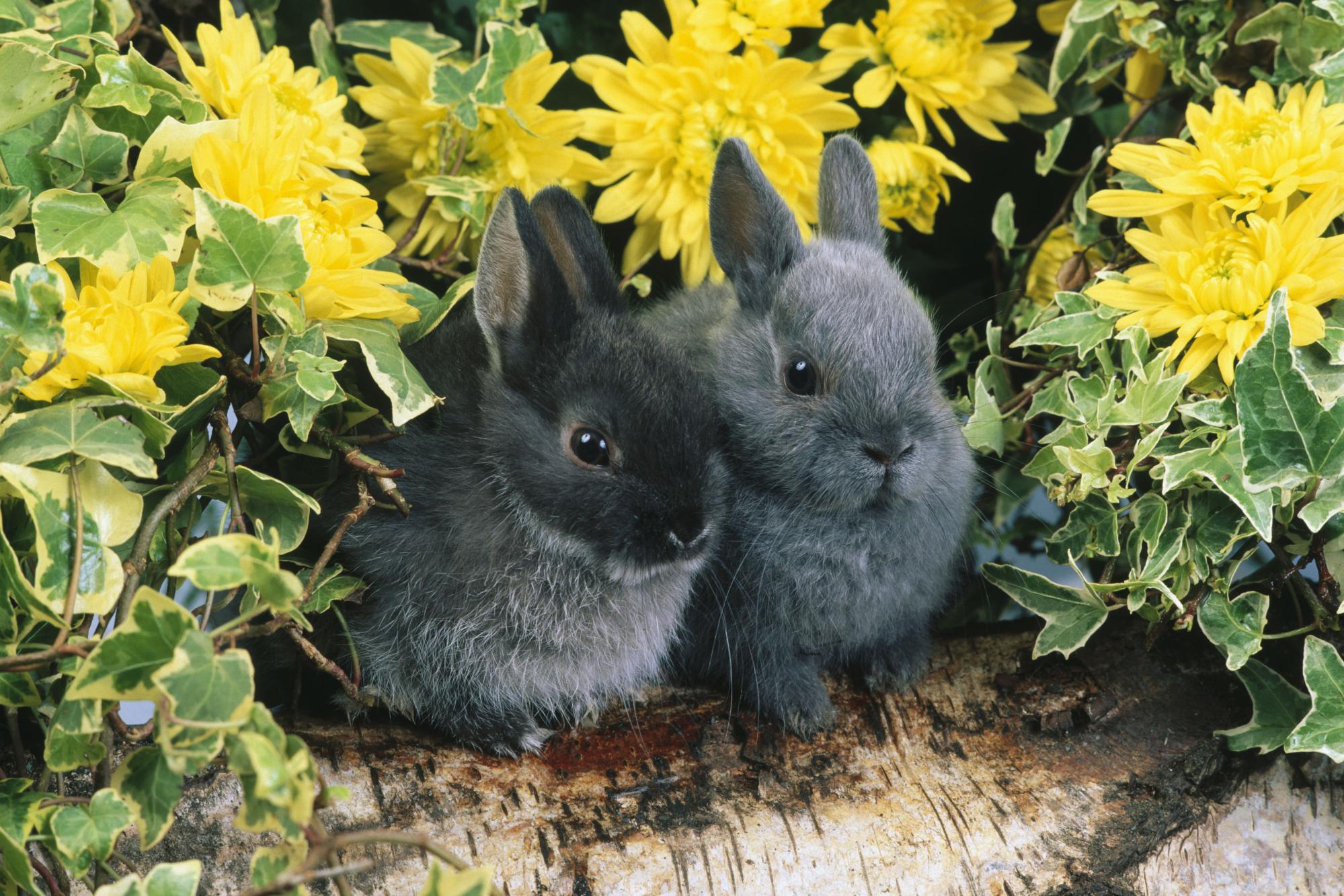                           le lapin                            Le lapin renifle sans arrêt : c’est pour cela que son petit nez bouge tout le temps.   Le lapin creuse un terrier ou il se cache en cas de danger.    La femelle, la lapine, met au monde des lapereaux qui naissent sans poils. Lorsqu’ils sont grands, les lapin sortent du terrier au lever et au coucher du soleil. Tous les lapins d’un même lieu se rassemblent pour manger les herbes des prairies et boire la rosée.                                                                     D’après Mes gentils animaux, Ed. Caramel.                              Le dauphin.    Le  dauphin n’est pas un poisson. Comme le chien ou le chat, c’est un mammifère qui allaite ses bébés. La seule différence, C’est qu’il vit dans l’eau et que son corps n’est pas couvert de poils .Le petit trou qui se trouve au dessus de sa tête est sa narine : c’est par là qu’il respire.    C’est un animal très intelligent et sociable.   Si l’un des membres de son groupe a un problème, il l’aide. Il est même déjà arrivé qu’un dauphin sauve des hommes en mer !                                                                          Mes gentils animaux, Ed. Caramel.